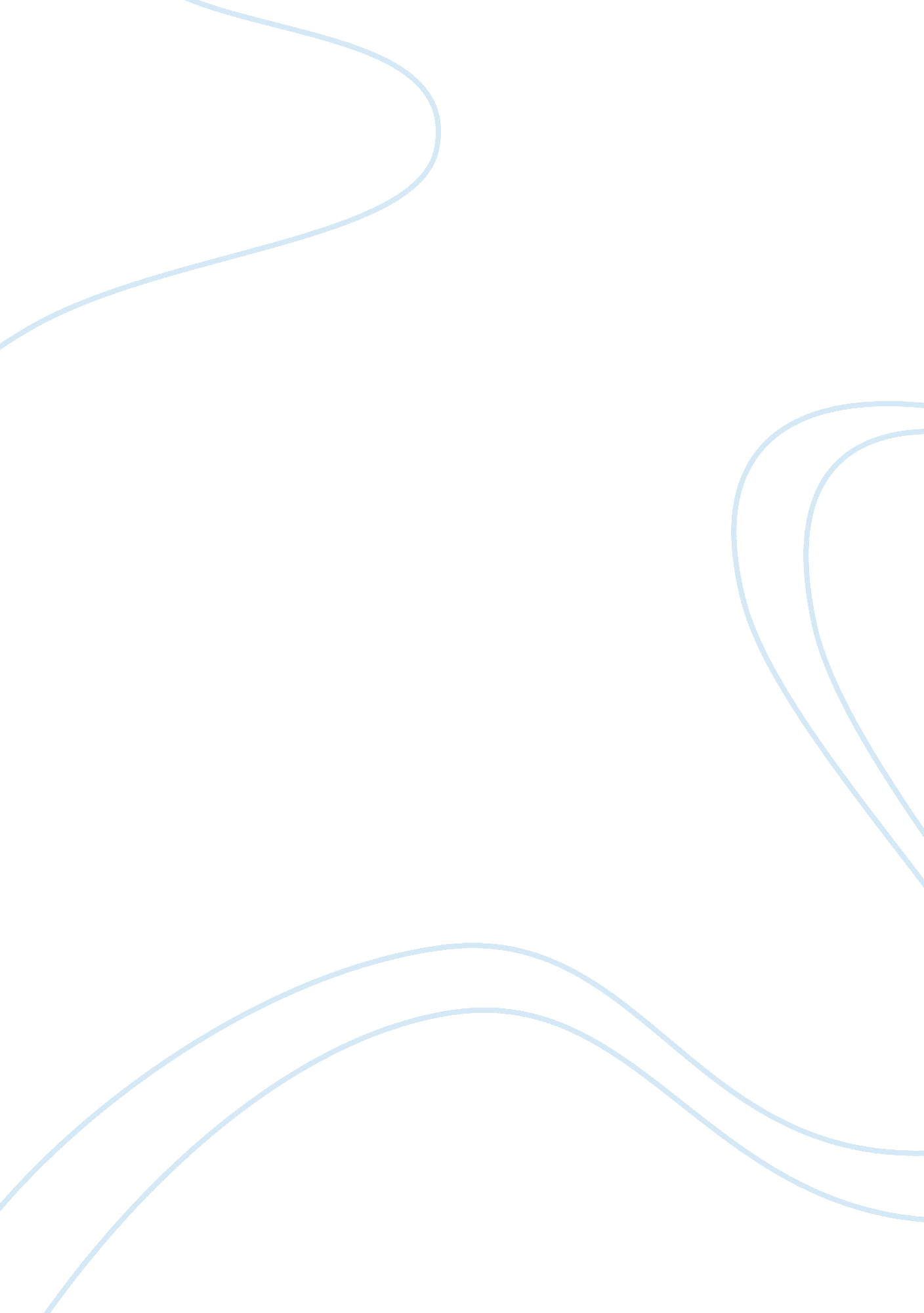 Classification of the cement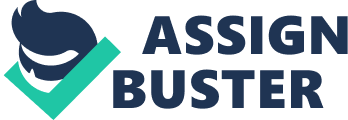 Bond is a normally utilized restricting material in the development. The concrete is acquired by consuming a blend of calcarious (calcium) and argillaceous (mud) material at a high temperature and after that granulating the clinker so delivered to a fine powder. It was first created by an artisan Joseph Aspdin in Britain in 1924. He protected it as portland bond. Types of Cement Notwithstanding conventional portland concrete there are numerous assortments of bond. Critical assortments are quickly clarified beneath: I White Cement: The bond when made free from shading oxides of iron, maganese and chlorium comes about into white bond. In the fabricate of this concrete, the oil fuel is utilized rather than coal for consuming. White concrete is utilized for the floor completes the process of, putting, decorative works and so forth. In swimming pools white concrete is utilized to supplant coated tiles. It is utilized for settling marbles and coated tiles. II Colored Cement: The concretes of wanted hues are created by personally blending colors with normal concrete. The chlorium oxide gives green shading. Cobalt deliver blue shading. Press oxide with various extent create dark colored, red or yellow shading. Expansion of manganese dioxide gives dark or darker hued bond. These bonds are utilized for giving completing contacts to floors, dividers, window ledges, rooftops and so on. III Quick Setting Cement: Quick setting concrete is delivered by lessening the level of gypsum and including a little measure of aluminum sulfate amid the fabricate of bond. Better granulating likewise adds to snappy setting property. This bond begins setting inside 5 minutes in the wake of including water and turns out to be hard mass inside 30 minutes. This bond is utilized to lay cement under static or gradually running water. IV Rapid Hardening Cement: This concrete can be delivered by expanding lime content and consuming at high temperature while fabricating bond. Pounding to fine is likewise essential. Despite the fact that the underlying and last setting time of this concrete is the same as that of portland bond, it picks up quality in early days. This property helps in prior evacuation of frame works and speed in development movement. V Low Heat Cement: In mass solid works like development of dams, warm delivered due to hydration of concrete won’t get scattered effectively. This may offer ascent to breaks. Thus in such developments it is desirable over utilize low warmth concrete. This concrete contains low rate (5%) of tricalcium aluminate (C3A) and higher rate (46%) of dicalcium silicate (C2S). VI Pozzulana Cement: Pozzulana is a volcanic power found in Italy. It can be handled from shales and certain sorts of mud moreover. In this bond pozzulana material is 10 to 30 for every penny. It can stand up to activity of sulfate. It discharges less warmth amid setting. It bestows higher level of water snugness. Its rigidity is high however compressive quality is low. It is utilized for mass solid works. It is moreover utilized as a part of sewage line works. VII Expanding Cement: This concrete grows as it sets. This property is accomplished by including growing medium like sulpho aluminate and a settling specialist to customary bond. This is utilized for filling the splits in solid structures. VIII High Alumina Cement: It is produced by calcining a blend of lime and bauxite. It is more impervious to sulfate and corrosive assault. It grows full quality inside 24 long stretches of including water. It is utilized for submerged works. IX Blast Furnace Cement: In the fabricate of pig press, slag turns out as a waste item. By pounding clinkers of concrete with around 60 to 65 for every penny of slag, this bond is delivered. The properties of this bond are pretty much same as common concrete, however it is modest, since it use squander item. This concrete is tough yet it picks up the quality gradually and consequently needs longer time of relieving. X Acid Resistant Cement: This concrete is created by including corrosive safe totaled such as quartz, quartzite, sodium silicate or dissolvable glass. This concrete has great protection from activity of corrosive also, water. It is ordinarily utilized as a part of the development of concoction industrial facilities. XI Sulfate Resistant Cement: By keeping the level of tricalcium aluminate C3A underneath five for each penny in standard concrete this bond is delivered. It is utilized as a part of the development of structures which are probably going to be harmed by soluble conditions. Cases of such structures are channels, ducts and so forth. XII Fly Ash Blended Cement: Fly fiery debris is a side-effect in warm stations. The particles of fly cinder are exact moment and they fly noticeable all around, making air contamination issues. Warm power stations need to spend parcel of cash to capture fly powder and arrange securely. It is discovered that extraordinary compared to other approach to arrange fly fiery debris is to blend it with concrete in controlled condition and determine a portion of the recipient impacts on concrete. Presently a-days concrete manufacturing plants deliver the fly powder in their own warm stations or get it from other warm stations and further process it to make it appropriate to mix with concrete. 20 to 30% fly fiery debris is utilized for mixing. Fly fiery debris mixed bonds have better nature of obstruction than weathering activity. A definitive quality picked up is the same as that with normal portland bond. Anyway quality picked up in the organize is moderate. Birla furthermore, Birla star, A. C. C. Suraksha are a portion of the brand mame of mixed bond. Properties of Ordinary Portland Cement Chemical properties: Portland bond comprises of the accompanying synthetic mixes: Tricalcium silicate 3 CaO. SiO2 (C3S) 40%; Dicalcium silicate 2CaO. SiO2 (C2S) 30%; Tricalcium aluminate 3CaO. Al2O3 (C3A) 11%; Tetracalcium aluminate 4CaO. Al2O3. Fe2O3 (C3AF) 11%. There might be little amounts of impurifies present, for example, calcium oxide (CaO) and magnesium. 